Tabel 12.Luas Lahan Sawah di Kabupaten Padang Pariaman, 2017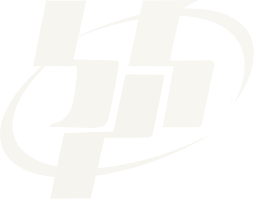 Sumber: Dinas Pertanian dan Ketahanan Pangan Kabupaten Padang PariamanKecamatanIrigasiNon IrigasiJumlah1.	Batang Anai2.2943812.6752.	Lubuk Alung2.9152243.1393.	Sintuk Toboh Gadang6723771.0494.	Ulakan Tapakis5971.5152.1125.	Nan Sabaris5269671.4936.	2 X 11 Enam Lingkung801438447.	Enam Lingkung1.136391.1758.	2x11 Kayu Tanam1.58451.5899.	VII Koto1.1073331.44010. Patamuan1.0751081.18311. Padang Sago2826534712. V Koto Kampung Dalam9047898213. V Koto Timur45910556414. Sungai Limau9561901.14615. Batang Gasan65210375516. Sungai Geringging74816491217. IV Koto Aur Malintang1.2012501.451Padang Pariaman17.9094.94722.856